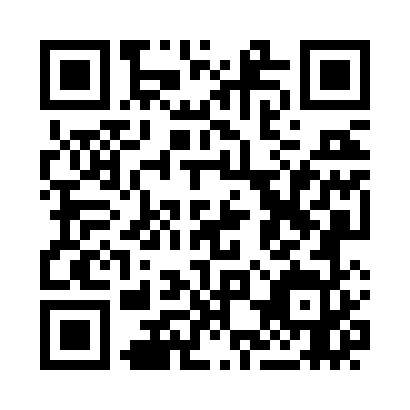 Prayer times for Furstenfeld, AustriaWed 1 May 2024 - Fri 31 May 2024High Latitude Method: Angle Based RulePrayer Calculation Method: Muslim World LeagueAsar Calculation Method: ShafiPrayer times provided by https://www.salahtimes.comDateDayFajrSunriseDhuhrAsrMaghribIsha1Wed3:345:3912:534:518:0710:042Thu3:325:3812:534:528:0810:063Fri3:295:3612:534:528:0910:084Sat3:275:3512:524:538:1110:105Sun3:245:3312:524:538:1210:126Mon3:225:3212:524:548:1310:157Tue3:195:3012:524:548:1510:178Wed3:175:2912:524:558:1610:199Thu3:145:2812:524:558:1710:2110Fri3:125:2612:524:568:1910:2411Sat3:095:2512:524:568:2010:2612Sun3:075:2312:524:568:2110:2813Mon3:055:2212:524:578:2210:3014Tue3:025:2112:524:578:2410:3315Wed3:005:2012:524:588:2510:3516Thu2:575:1912:524:588:2610:3717Fri2:555:1712:524:598:2710:3918Sat2:535:1612:524:598:2910:4219Sun2:505:1512:525:008:3010:4420Mon2:485:1412:525:008:3110:4621Tue2:465:1312:525:018:3210:4822Wed2:435:1212:525:018:3310:5023Thu2:415:1112:525:018:3410:5324Fri2:395:1012:535:028:3510:5525Sat2:375:0912:535:028:3710:5726Sun2:355:0812:535:038:3810:5927Mon2:355:0812:535:038:3911:0128Tue2:355:0712:535:038:4011:0329Wed2:345:0612:535:048:4111:0430Thu2:345:0512:535:048:4211:0431Fri2:345:0512:535:058:4311:05